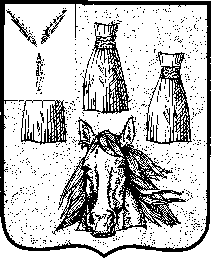 Контрольно-счетная комиссияСамойловского муниципального районаСаратовской областиЗАКЛЮЧЕНИЕ №по результатам финансово-экономической экспертизы проектапостановления Администрации Самойловского муниципального района Саратовской области «Об утверждении муниципальной программы «Благоустройство территории Самойловского муниципального образования Самойловского муниципального района Саратовской области на 2018-2020 гг.»                                                                                                             12 марта 2018 года	    Основание для проведения экспертизы: п.7 ч.2 ст. 9 Федерального закона от 07.02.2011 № 6-ФЗ «Об общих принципах организации и деятельности контрольно-счетных органов субъектов Российской Федерации и муниципальных образований», ст.11  решения Муниципального Собрания Самойловского района  от 28 июля 2017 года №98.Цель экспертизы:  оценка соответствия муниципальной программы основным направлениям государственной политики, установленным законами и иными нормативными правовыми актами Российской Федерации, а также достаточность запланированных мероприятий и реалистичность ресурсов для достижения целей и ожидаемых результатов муниципальной программы. Предмет экспертизы: проект муниципального правового акта «Об утверждении муниципальной программы «Благоустройство Самойловского муниципального образования Самойловского района на 2018-2020 гг» (далее – Программа), материалы и документы финансово-экономических обоснований указанного проекта в части, касающейся расходных обязательств Самойловского муниципального образования.С проектом Программы представлены следующие документы:- проект постановления Администрации Самойловского муниципального района «Об утверждении муниципальной программы «Благоустройство Самойловского муниципального образования Самойловского района Саратовской области на 2018-2020 гг.»С проектом не были предоставлены:- пояснительная записка к проекту постановления Администрации Самойловского муниципального района;-расчет показателей муниципальной программы «Благоустройство Самойловского муниципального образования Самойловского района Саратовской области на 2018-2020 гг.»Проект муниципальной программы принимается в рамках полномочий органа местного самоуправления предусмотренных статьёй 16 Федеральный закон от 06.10.2003          № 131-ФЗ «Об общих принципах организации местного самоуправления в Российской Федерации. Согласно паспорту, целью Программы является повышение уровня благоустройства Самойловского муниципального образования. Для достижения поставленной цели в проекте Программы установлены такие задачи как «обустройство мест массового отдыха «содержание центральной площади в зимний период», «приобретение баннера», выполнение которых осуществляется путём реализации предусмотренных проектом Программы мероприятий повышение уровня благоустройства Самойловского муниципального образования.Ожидаемым результатом реализации проекта Программы является улучшение внешнего облика муниципального образования и повышение уровня комфортности проживания населения на территории муниципального образования.Предусмотренный проектом постановления Программы объем финансирования необходимый для реализации программных мероприятий составил  475000,00 рублей. тыс. руб.Источником финансирования определён местный бюджет.  Проект постановления разработан и представлен с нарушением пункта ст.11 пункт 4 решения Муниципального Собрания от 28.07.2017 года №98 , к проекту постановления не приложены расчеты финансово - экономических обоснований, необходимых для реализации мероприятия муниципальной программы,  проект постановления не согласован с должностными лицами администрации Самойловского муниципального района, предусмотренный порядком разработки  утверждения и реализации муниципальных программ, утвержденных муниципальным правовым актом администрации Самойловского муниципального района в соответствии со ст.179.3 Бюджетного кодекса РФ. На основании изложенного выше,  невозможно провести проверку обоснованности размеров расходных обязательств, в связи с отсутствием  расчётов на программные мероприятия.Председатель КСК                                                       Н.Д.Корзон.Перечень мероприятий проекта Программы2018 год2019 год2020 годИтогоИтогоСодержание центральной площади в зимний период126,0135,013,0466,0466,0Приобретение баннера 126,000Приобретение баннера 126,000Приобретение баннера 9,0009,09,0ИТОГО135,0135,013,0475,0475,0